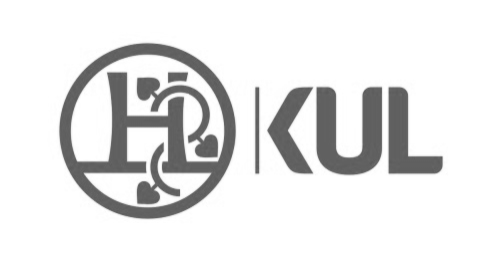 Rozkład zajęć na rok akademicki 2023/2024I ROK, Filologia angielska, studia niestacjonarne I stopniasemestr letnisemestr zimowy SOBOTASOBOTASOBOTANIEDZIELA21 kwietnia i 9 czerwca:zajęcia z CTW-204 przeniesione do C-924zajęcia z CTW-217 przeniesione do C-901NIEDZIELA21 kwietnia i 9 czerwca:zajęcia z CTW-204 przeniesione do C-924zajęcia z CTW-217 przeniesione do C-901NIEDZIELA21 kwietnia i 9 czerwca:zajęcia z CTW-204 przeniesione do C-924zajęcia z CTW-217 przeniesione do C-901NIEDZIELA21 kwietnia i 9 czerwca:zajęcia z CTW-204 przeniesione do C-924zajęcia z CTW-217 przeniesione do C-901Grupa 1 C-613AGrupa 1 C-613AGrupa 2 CTW-217Grupa 1 CTW-204Grupa 2 CTW-217Grupa 2 CTW-217Grupa 2 CTW-2177.30-9.00PNJA – tłumaczenia pisemne ang-polmgr Daniel Gorbaczuk C-613APNJA – tłumaczenia pisemne ang-polmgr Daniel Gorbaczuk C-613A9:10-10:40PNJA – konwersacjedr Łukasz BorowiecC-613APNJA – konwersacjedr Łukasz BorowiecC-613APNJA – tłumaczenia pisemne ang-polmgr D. Gorbaczuk CTW-217PNJA – słownictwomgr Krzysztof SkórskiCTW-204PNJA – angielski w biznesiemgr Adam Mąka CTW-217PNJA – angielski w biznesiemgr Adam Mąka CTW-217PNJA – angielski w biznesiemgr Adam Mąka CTW-21710:50-12:20PNJA – ang. w multimediachdr Anna PrażmowskaC-613APNJA – ang. w multimediachdr Anna PrażmowskaC-613APNJA – konwersacjedr Ł. BorowiecCTW-217PNJA – angielski w biznesiemgr Adam Mąka CTW-204PNJA – gramatykamgr Marta Przewłocka CTW-217PNJA – gramatykamgr Marta Przewłocka CTW-217PNJA – gramatykamgr Marta Przewłocka CTW-21712:30-14:00PNJA – fonetykadr hab. Artur Bartnik C-901PNJA – fonetykadr hab. Artur Bartnik C-901PNJA – ang. w multimediachdr A. PrażmowskaCTW-217PNJA – gramatykamgr Marta Przewłocka CTW-204PNJA – słownictwomgr Krzysztof SkórskiCTW-217PNJA – słownictwomgr Krzysztof SkórskiCTW-217PNJA – słownictwomgr Krzysztof SkórskiCTW-21714.10-15.40PNJA – pisaniedr Kamil Rusiłowicz C-613APNJA – pisaniedr Kamil Rusiłowicz C-613APNJA – fonetykadr hab. Artur Bartnik C-901Gramatyka opisowa j. ang. Fonetyka i Fonologia (ćwiczenia)  dr hab. Krzysztof Jaskuła, prof. KUL(5 spotkań: 25.02, 24.03, 21.04, 12.05, 26.05) CTW-102    Logika (wykład) dr hab. Ewa Lekka-Kowalik, prof. KUL(2 spotkania: 10.03 i 9.06) CTW-102    Logika (ćwiczenia) dr Anna Starościc(2 spotkania: 7.04 i 28.04) CTW-102    Gramatyka opisowa j. ang. Fonetyka i Fonologia (ćwiczenia)  dr hab. Krzysztof Jaskuła, prof. KUL(5 spotkań: 25.02, 24.03, 21.04, 12.05, 26.05) CTW-102    Logika (wykład) dr hab. Ewa Lekka-Kowalik, prof. KUL(2 spotkania: 10.03 i 9.06) CTW-102    Logika (ćwiczenia) dr Anna Starościc(2 spotkania: 7.04 i 28.04) CTW-102    Gramatyka opisowa j. ang. Fonetyka i Fonologia (ćwiczenia)  dr hab. Krzysztof Jaskuła, prof. KUL(5 spotkań: 25.02, 24.03, 21.04, 12.05, 26.05) CTW-102    Logika (wykład) dr hab. Ewa Lekka-Kowalik, prof. KUL(2 spotkania: 10.03 i 9.06) CTW-102    Logika (ćwiczenia) dr Anna Starościc(2 spotkania: 7.04 i 28.04) CTW-102    Gramatyka opisowa j. ang. Fonetyka i Fonologia (ćwiczenia)  dr hab. Krzysztof Jaskuła, prof. KUL(5 spotkań: 25.02, 24.03, 21.04, 12.05, 26.05) CTW-102    Logika (wykład) dr hab. Ewa Lekka-Kowalik, prof. KUL(2 spotkania: 10.03 i 9.06) CTW-102    Logika (ćwiczenia) dr Anna Starościc(2 spotkania: 7.04 i 28.04) CTW-102    15.50-17.20PNJA – sprawności zintegrowanemgr A. MąkaC-613APNJA – sprawności zintegrowanemgr A. MąkaC-613APNJA – pisaniedr Kamil Rusiłowicz CTW-217Język niderlandzkimgr Tomasz Chojnacki  (8 spotkań: 25.02, 10.03, 7.04, 21.04, 28.04, 12.05, 26.05, 09.06) C-613A17.30-19.00Język niderlandzkimgr Tomasz Chojnacki (8 spotkań: 24.02, 9.03, 6.04, 20.04, 27.04, 11.05, 25.05, 22,06)  C-613AJęzyk niderlandzkimgr Tomasz Chojnacki (8 spotkań: 24.02, 9.03, 6.04, 20.04, 27.04, 11.05, 25.05, 22,06)  C-613APNJA – sprawności zintegrowanemgr A. MąkaCTW-217Język niderlandzkimgr Tomasz Chojnacki (7 spotkań: (25.02, 10.03, 21.04, 28.04, 12.05, 26.05, 09.06) C-613A19.10-20.40Język niderlandzkimgr Tomasz Chojnacki  (7 spotkań: 24.02, 9.03, 20.04, 27.04, 11.05, 25.05, 22.06)  C-613AJęzyk niderlandzkimgr Tomasz Chojnacki  (7 spotkań: 24.02, 9.03, 20.04, 27.04, 11.05, 25.05, 22.06)  C-613Aterminy spotkańcyklicznych:24.02, 9.03, 23.03, 6.04, 20.04, 27.04, 11.05, 25.05, 22.0624.02, 9.03, 23.03, 6.04, 20.04, 27.04, 11.05, 25.05, 22.0624.02, 9.03, 23.03, 6.04, 20.04, 27.04, 11.05, 25.05, 22.0625.02, 10.03, 24,03, 7.04, 21.04, 28.04, 12.05, 26,05, 9.06   25.02, 10.03, 24,03, 7.04, 21.04, 28.04, 12.05, 26,05, 9.06   25.02, 10.03, 24,03, 7.04, 21.04, 28.04, 12.05, 26,05, 9.06   25.02, 10.03, 24,03, 7.04, 21.04, 28.04, 12.05, 26,05, 9.06   ZAJĘCIA ODBYWAJĄCE SIĘ DROGĄ ELEKTRONICZNĄ 2 godziny Logika (wykład) – kształcenie na odległość (zajęcia w formie elektronicznej)5 godzin Logika (ćwiczenia) – kształcenie na odległość (zajęcia w formie elektronicznej)8 godzin Gramatyka opisowa j. ang. – Fonetyka i fonologia (ćwiczenia) – kształcenie na odległość (zajęcia w formie elektronicznej)